Проект 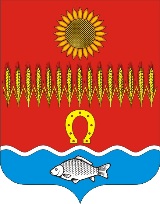 АДМИНИСТРАЦИЯ СОВЕТИНСКОГО СЕЛЬСКОГО ПОСЕЛЕНИЯНЕКЛИНОВСКОГО РАЙОНА РОСТОВСКОЙ ОБЛАСТИПОСТАНОВЛЕНИЕсл. Советка	«_____» __________                                                                                     № ____ «О выделении специальных мест
для размещения предвыборных
печатных агитационных материалов»В соответствии с пунктом 7 статьи 54 Федерального закона от 12.06.2002 № 67-ФЗ «Об основных гарантиях избирательных прав и права на участие в референдуме граждан Российской Федерации» администрация Советинского сельского поселения ПОСТАНОВЛЯЕТ:1. Выделить на территории каждого избирательного участка, образованного для проведения выборов, назначенных на 13 сентября 2020 года, специальные места для размещения печатных предвыборных агитационных материалов  при подготовке и проведении выборов Губернатора Ростовской области согласно приложению.2. Постановление разместить на официальном сайте администрации Советинского сельского поселения в информационно-телекоммуникационной сети «Интернет».3. Контроль за исполнением настоящего постановления оставляю за собой.Глава Администрации Советинского сельского поселения                             З.Д. Даливалов постановление вносит ведущий специалистпо кадровым и общим вопросам Приложение к постановлению 
Администрации Советинского сельского поселения 
№ ____от ___________ г. Список
мест для размещения печатных предвыборных агитационных материалов на территории избирательных участков при подготовке и проведении выборов  Губернатора Ростовской области, назначенных на 13 сентября 2020 годаНомер избирательного участкаМесто нахождения помещения для голосования избирательного участкаСпециально оборудованное место для размещения печатных предвыборных агитационных материалов 
на территории избирательного участка1343ЗАО «Колхоз Советинский»сл. Советка, пр-т. Победы, 18информационный стенд, сл. Советка, ул. Болдырева, 8информационный стенд, сл. Советка, пр-т. Октябрьский, 31информационный стенд, сл. Советка, ул. Болдырева, 201344«СДК и К» Советинского с/пс. Горская Порада, ул. Центральная, 22информационный стенд, с. Горская Порада, ул. Центральная, 251345Помещение ФАПас. Новостроенка, ул. Ленина, 23информационный стенд, с. Новостроенка, ул. Ленина, 191346Помещение ФАПах. Любовка, ул. Красносельская,24информационный стенд, х. Любовка, ул. Красносельская, 161347Помещение ФАПах. Копани, ул. Металлургическая, 13 Аинформационный стенд, х. Копани, ул. Металлургическая, 201348Здание конторых. Приют, ул. Космическая,49информационный стенд, х. Приют, ул. Космическая, 61информационный стенд, х. Головинка, ул. Советская, 28